                                                                                            УТВЕРЖДЕНО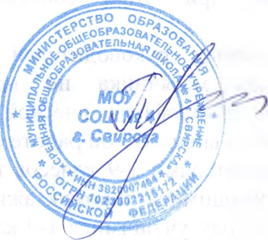                                                                                     Директор МОУ «СОШ № 4 г.Свирска»                                                                      ________________Н.А. Пронина                                                                                     «01_» __сентября__2022г.РАСПИСАНИЕ РАБОТЫ КРУЖКОВ НА 2022-2023  УЧЕБНЫЙ  ГОДМОУ «СОШ №4 г.Свирска»№п/пВид спортаДни неделиВремя проведения занятийВозрастТренер- преподаватель1.Мини-футболПонедельникСредаПятница13.00-14.001-4 классыШадрин А.Е.2.Баскетбол ВторникЧетверг14.00-15.307-9 классыШадрин А.Е.3.Кукольный театрВторникСредаПятница13.00-14.0012.00-13.0012.00-13.001-4 классыФомина Н.С.4.Уникальная жизнь заурядным вещамЧетверг13.30-16.305-9 классыХалилова Д.А.5.Народные игрыПонедельник-ПятницаПятница17.30-19.0012.05-13.355-9 классы1-4 классыЗыкова А. А.6.Греко-римская борьбаПонедельник Пятница 17.00 -18.305—9 классыАбдулгалимов М.А.7.Мир информатикиПонедельник Среда ЧетвергПятница12.35-13.1512.05-13.3512.05-12.4512.05-13.351-4 классыКазаринова Т.С.8.Дружина юных пожарных (ДЮП)Вторник13.30-16.305-9 классыХалилова Д.А.9.Юные инспектора движения (ЮИД)ПонедельникСредаПятница13.00-14.001-4 классыПономаренко Я.А.10.Юный экологСреда13.30-16.305-9 классыХалилова Д.А.11. Математический форумСреда14.00-16.008-9 классыГорбунова О.А.12.Настольный теннисПонедельникЧетвергПятница11.00-14.001-4 классыЧумак С.О.13.Веселая петелькаПонедельникСреда Пятница13.00-14.301-4 классыМаксимова О.Н.14.ТестопластикаПонедельникСредаПятница12.00-13.3012.00-13.3012.00-13.301-4 классыЖитникова Н.М.15.Чудо своими рукамиПонедельникСреда Пятница13.00-14.301-4 классыМаксимова О.Н.16.Мир биологииЧетверг13.00-15.008-9 классыКазаринова Т.С.17.Умелые ручкиПонедельникПятница14.05-16.0514.30-15.305-7 классыКазаринова Т.С.